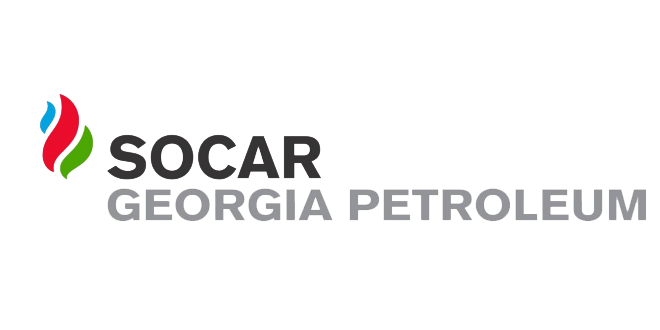 ელექტრონული ტენდერის განაცხადიiniciatori  გიორგი ლოლაძეTariRi26.07.2020№1ტენდერის აღწერილობაგადახურვის მოწყობა2კონკრეტული დავალება ობიექტის გადახურვა 2 პირი ლინიკრომით3მოთხოვნები პრეტენდენტების მიმართ5 წლიანი გამოცდილება4გადახდის პირობები განიხილება პრეტენდენტის შემოთავაზება5ტენდერის ვადები 10 კალენდარული დღე6ხელშკeრულების ვადები 10 კალენდარული დღე7საგარანტიო პირობები 2 წელი გარანტია 8sakontaqto piriგიორგი ლოლაძე 5557515059სხვა